SPECYFIKACJA TECHNICZNA                           Remont kapitalny agregatu pompowego 4PZ2 (typ 15Z33) oraz przekładni z sprzęgłem hydrokinetycznym, typ SH 512 A, na bloku nr 4, w ENEA Elektrownia Połaniec S.A. Przekładnia zębata typu SH 512A x 1,35 ze sprzęgłem hydrokinetycznymOpis:Przekładnia zębata typu SH 512A x 1,35 ze sprzęgłem hydrokinetycznym wykonana w Zamech Elbląg (Nr fabryczny 121) -  przeznaczona do pracy w układzie napędowym pompy wody zasilającej kotły. Sprzęgło hydrokinetyczne zabudowane w przekładni pozwala na regulację prędkości obrotowej pompy przy stałej prędkości obrotowej silnika napędowego. Obecnie zmiana prędkości obrotowej odbywa się przez zastosowanie elektromechanicznego układu regulacji napełnienia sprzęgła hydrokinetycznego.Cel remontu Podstawowym celem remontu przekładni jest remont podzespołów, w celu przywrócenia pełnej sprawności technicznej urządzeń.Schemat przekładni SH 512A z układem EHR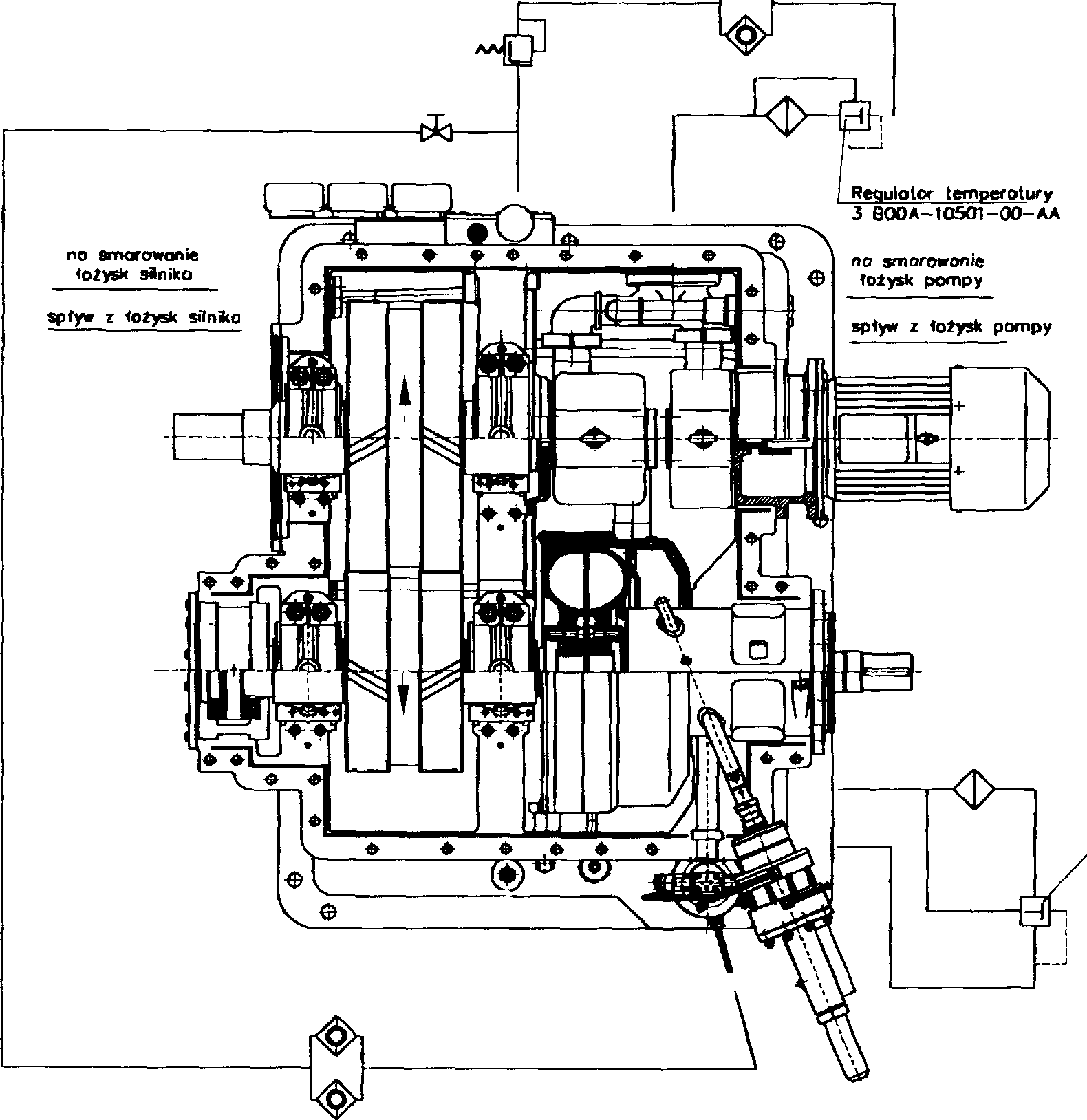 Zakres rzeczowy remontuDemontaż i montaż przekładni ze stanowiska, demontaż i montaż sprzęgieł zębatych po stronie silnika i pompy, zabudowa przekładni na stanowiskach, osiowanie: silnik - przekładnia – pompa Zabezpieczenie (zaślepienie) króćców i przyłączy olejowych korpusu przekładni na czas transportu Protokólarny odbiór przekładni i pompy z elektrowni,Transport do/z warsztatu remontowego Wykonawcy Udział w rozruchach i ruchu próbnym,Przygotowanie i dostarczenie dokumentacji powykonawczej. Roboty i dostawy dodatkowe związane z remontem:wymiana wskaźnika poziomu oleju,dostawa i wymiana wkładów filtra przekładni typ WF-W-400/20-450/130 oraz 
FD1-160-25-05,czyszczenie zbiornika olejowego,części zewnętrzne przekładni będą malowane farbą olejoodporną, koloru żółtego,układ olejowy zewnętrzny - remont istniejących regulatorów temperatury oleju firmy AMOT,czyszczenie chłodnic płytowych firmy Tranter: - CA typ GLD-013, - CS typ GXD-042.Remont zasadniczy przekładni Demontaż i montaż przekładni z/na stanowisku Korpus przekładni Demontaż przekładni i weryfikacja wszystkich podzespołów,Czyszczenie powierzchni podziałowej korpusu, Pomiary wytoczeń gniazd łożyskowych łącznie z zabudowaną pokrywą, Legalizacja wytoczeń pod łożyska, Czyszczenie strumieniowo ścierne powierzchni zewnętrznej przekładni i wanny olejowej, malowanie,Naprawa rowków na podziale pod uszczelnienia,Wymiana uszczelnień gumowych.PokrywaCzyszczenie, powierzchni podziałowej, Pokrywa górna i korpus przekładni wymagają pomiarów wytoczeń gniazd łożyskowych i wykonanie legalizacji wytoczeń pod łożyska,Remont pokrywy i poprawa uszczelnienia w obrębie zabudowanego siłownika hydraulicznego,Pomiary wytoczeń gniazd łożyskowych łącznie z korpusem, Legalizacja wytoczeń pod łożyska, Czyszczenie strumieniowo ścierne powierzchni zewnętrznej, malowanie.Wanna i misa olejowaRegeneracja przez legalizację płaszczyzn podziału, Pogłębienie rowków pod uszczelnienia, czyszczenie i malowanie,Wymiana uszczelnień gumowych.Odpowietrzniki  Dostarczyć nowe - wymaga się adaptacji i zabudowy nowych odpowietrzników z filtrem oddechowym w ilości 3 szt.Pokrywy łożyska Wykonać legalizację płaszczyzn podziału przez skrobanie i ponownie wykorzystać do montażu w pokrywie i korpusie Elementy pozostałe korpusu przekładni Zdemontować, czyścić i regenerować. Remont - zespół kół zębatych i czaszyZębnik - sprawdzić uzębienie i czopy na obecność mikropęknięć i wykonać pomiary zębnika. Szlifować czopy pod łożyska i tarczę oporową pod klocki oporowe,Koło zębate - sprawdzić uzębienie i czopy na obecność mikropęknięć i wykonać pomiary zębnika. Czop zębnika wejściowego skrócić na kołnierzu połączeniowym z czaszą sprzęgła hydrokinetycznego, szlifować czopy pod łożyska,Wał wyjściowy - sprawdzić wał na obecność mikropęknięć, szlifować czopy.Wykonanie badań na obecność pęknięć wirników (czasz),Wylanie stopem łożyskowym osłony sprzęgła (w czaszy),Wymiana labiryntów, pasowanie i montaż,Montaż nowych korków bezpieczeństwa/topików,Część sprzęgła strona wejściowa - zabudować do wału wejściowego wyważyć hydrodynamicznie wspólnie z zębnikiem, koło zębate wspólnie z wałem wyjściowym,Pozostałe wymagania techniczne i montażowe ściśle wg. DTR.Remont - regulacja napełniania i zestaw łożysk Regulacja napełniania remont  układu regulacji EHR montaż kompletnego układu z nowymi częściami, instalacją oleju sterującego i armaturą wg DTR.Dostawa nowego cylindra / wykonanie stal kwasoodporna / tłoczyska z rurka czerpalną ,Remont siłownika wraz z wymianą uszczelnień i próbami na stanowisku,Remont regulacji napełnienia i suwaka regulacji napełnienia siłownika hydraulicznego i wymiana 2-ch elektro rozdzielaczy.Łożyska:Panew dzielona fi 110 przednia - wymienić na nową Panew dzielona fi 110 tylna - wymienić na nowąPanewki fi 140 x 140 - wymienić na nowe i obrobić wg. średnic czopów i zalec. luzówPanewki fi 160 x 120 - wymienić na nowe i obrobić wg. średnic czopów i zalec. luzówKlocki łożyska oporowego - wymienić na  nowe.Remont - Pomp zębatych PZ403/Z03-3 rys. 1030588, PZ 403/Z 7,5 rys. 1030589Demontaż/montaż, remont kapitalny i zabudowa kompletnych pomp.Wykonać próby ruchowe i pomiary parametrów pompy na stanowisku:
- Próby wykonać  dla temperatury oleju smarnego 55 0C przed i po remoncie pompy. 
-  Wyniki prób funkcjonalnych wraz z uzyskanymi parametrami dołączyć do dokumentacji    poremontowej przekładni.Wymiana sprzęgła zębatego pompyRemont - Rurociągi i zawory bezpieczeństwaRurociągi oleju smarnego wewnątrz przekładni – demontaż i czyszczenie - wykorzystać do ponownego montażu, sprawdzić szczelność po montażu w przekładni,Rurociągi oleju sprzęgłowego – demontaż i czyszczenie - wykorzystać do ponownego montażu, sprawdzić szczelność po montażu w przekładni,    Kompensator na rurociągu oleju roboczego do sprzęgła – zdemontować i wymienić na nowy, zalecany kompensator metalowy DN 60, Zawór regulacyjny na układzie oleju smarnego – zdemontować i wyremontować, sprawdzić szczelność i ustawić ciśnienie otwarcia na stacji prób,Zawór regulacyjny na układzie oleju sprzęgłowego – zdemontować i wyremontować, sprawdzić szczelność i ustawić ciśnienie otwarcia na stacji prób,Przegląd kryz olejowych.Remont - zmontowanie elementów wirujących:wyważyć dynamicznie koło zębate główne wraz ze sprzęgłem zębatym, wał wejściowy z zębnikiem kołem wirnikowym wejściowym i osłoną oraz wał wyjściowy wraz z kołem wirnikowym wyjściowym i sprzęgłem zębatym,przeprowadzić odbiór przed montażowy podzespołów z udziałem przedstawiciela Zamawiającego,zmontować przekładnię.Zestawienie wymaganych elementów i części oraz dostaw wyposażenia dla remontu kapitalnego przekładni typ SH 512 A  przedstawiono w Tabeli 1:Tabela 1 - Wyszczególnienie częściPompa 4PZ2 (typ 15Z33)Pompa zasilająca typu 15Z33x8 jest wysokoprężną pompą odśrodkową ośmiostopniową budowy członowej produkowane przez Warszawską Fabrykę Pomp przystosowana są do zasilania kotła parowego. Pompa zasilająca jest urządzeniem pracującym w układzie wody zasilającej, który jest częścią składową układu wodno-parowego bloku energetycznego. Woda ze zbiornika zasilającego przepływa przez sita do króćca ssawnego pompy PZ, która tłoczy wodę poprzez szeregowy układ podgrzewaczy regeneracyjnych lub ich obejściem do węzła zasilania kotła wodą.Dane techniczne /wymagania techniczne dla pompy 15Z33Medium – woda zasilająca Wydajność znamionowa 360t/hQ max pompy wraz z upustami nie mniejsza niż 380t/hupust pomy zasilającej Q=60t/h Prob = 45¸ 65 barTemperatura wody zasilającej 158°CGęstość 909 kg/ dm3 Ciśnienie znamionowe za pompą 18,0 MPaWysokość podnoszenia pomp 1910 m. sł H2OSprawność pompy w punkcie znamionowym (Qnom = 360t/h, H = 1910m, T = 158 C, upust zamknięty) 78%Sprawność pompy dla wydajności maksymalnej (wg ISO 9906 klasa 2/2B, gwarantowane NPSH 3% bez tolerancji dodatniej) (Qmax = 380t/h, H = 1910m, T = 158 C, upust zamknięty)ZAKRES RZECZOWY REMONTU Demontaż i montaż pompy z/na stanowiska/u, zabudowa pompy na stanowisku, osiowanie: pompa - przekładnia - silnikZabezpieczenie (zaślepienie) króćców i przyłączy pompy na czas transportuProtokólarny odbiór przekładni i pompy z elektrowni,Transport do/z warsztatu remontowego Wykonawcy Remont ułożyskowania silnika z wymianą łożysk i uszczelnień olejowych wraz z ustawieniem silnika „w polu”, Udział w rozruchach i ruchu próbnym,Przygotowanie i dostarczenie dokumentacji powykonawczej. Zestawienie prac oraz wymaganych elementów i części oraz dostaw wyposażenia dla remontu kapitalnego pompy 15Z33 przedstawiono w:  Tabela 2, Tabela 3, Tabela 4:Tabela 2 – Wyszczególnienie prac Tabela 3 – Części zamienneTabela 3 - Części zamienne i materiały mogące podlegać wymianie lub naprawieRemont zaworu  ZMP  produkcji ZA Głuchołazy z napędem hydraulicznym wraz z dostawą części: 
- komplet uszczelnień
- siedlisko 
- wrzeciono Warunki ogólneWarunki których spełnienie wymagane będzie od Wykonawcy:TransportTransport urządzeń do remontu, transporty technologiczne oraz przywóz urządzeń po remoncie do EEP zapewnia Wykonawca remontu (wraz z kosztami ubezpieczeń).OdbioryPrzekładniaWarunkiem odbioru przekładni jest wykonanie remontu zgodnie z zakresem i zgodnie z wymogami DTR i  instrukcjami montażowymi, wraz z przedstawieniem pełnej dokumentacji poremontowej oraz atestów na dostarczone materiały, a także dostarczenie nowych Instrukcji Eksploatacji i DTR w zakresie wprowadzonych zmian.PompaWarunkiem odbioru pompy jest wykonanie remontu zgodnie z zakresem i zgodnie z wymogami DTR i  instrukcjami montażowymi, wraz z przedstawieniem pełnej dokumentacji poremontowej oraz atestów na dostarczone materiały, a także dostarczenie nowych Instrukcji Eksploatacji i DTR w zakresie wprowadzonych zmian.Odbiór pompy na stanowisku roboczym,Próba pracy pompy wykonana przy parametrach rzeczywistych roboczych Qn, Hn, pomiar krzywej pracy pomp, ilość punktów pomiarowych min. 5, dla trzech prędkości obrotowych pompy,Odbiorowi podlegają następujące parametry:- charakterystyka sprawności w funkcji wydajności (w pełnym zakresie obciążeń)- charakterystyka mocy w funkcji wydajności (w pełnym zakresie obciążeń)- charakterystyka wysokości podnoszenia w funkcji wydajności (w pełnym zakresie obciążeń),Sporządzony zostanie raport diagnostyczny z poziomu drgań łożysk pompy, zgodnie z normą PN–ISO – 10816-7:1998 dla kategorii II. Dokumentacja techniczna i remontowa:Wymaga się aby do przygotowania oferty Wykonawca posiadał kompletną dokumentację wykonawczą i remontową przekładni zębatych ze sprzęgłem hydrokinetycznym typu SH512 A oraz technologii montażu części zamiennych przekładni ze sprzęgłem hydrokinetycznym z elektrohydraulicznym układem regulacji – oświadczenie WykonawcyWykonawca musi potwierdzić możliwość wykonania podanego w SIWZ zakresu prac.Wszystkie prace spawalnicze prowadzone będą zgodnie z instrukcją robót spawalniczych Wykonawcy – Instrukcje należy dostarczyć Zamawiającemu na etapie realizacji zlecenia.
Wykonawca załączy do oferty szczegółowy zakres prób stanowiskowych i pomiarów technologicznych wymaganych w czasie wykonywania remontu, a koniecznych do dotrzymania należytego poziomu jakości usług.Wszelkie prace warsztatowe związane z remontem elementów urządzeń wymienionych w Załącznikach tj. regeneracja połączeń gwintowanych, obróbki mechaniczne (toczenie, frezowanie, dłutowanie, wyważanie dynamiczne, itp. powinny być wliczone w koszty robociznyZabezpieczenia antykorozyjne powierzchni zewnętrznych przekładni– będą wykonane emalią ftalową, specjalną, olejoodporną koloru żółtego, zbieżnego z istniejącym kolorem.Tabliczki znamionowe urządzeń: 
- istniejące muszą być zabezpieczone przed zamalowaniem,- należy umieścić tabliczkę potwierdzającą remont przedstawiającą: wykonawcę, typ urządzenia, nr fabryczny, parametry znamionowe, rok remontu.Czystość układów olejowych agregatów  pompowych:-  Remont agegatów i instalacji oleju, musi być prowadzony z zachowaniem należytej czystości po stronie oleju,- Olej do układów smarnych i roboczych pomp zasilających, pomp kondensatu i pozostałych urządzeń zapewnia Zamawiający, będzie on dostarczony w klasie czystości  13/16 wg. normy ISO 4406.Wykonawca musi posiadać potwierdzone referencje wykonania w okresie ostatnich 3 lat robót porównywalnych z przedmiotem zamówienia minimum 3 szt. zespołów przekładni ze sprzęgłem hydrokinetycznym (Zakres remontu: nie mniejszy niż podany w Załącznikach)Lista ta musi zawierać następujące informacje:nazwę zleceniodawcy,typ urządzeńzakres wykonanego remontu,rok wykonania remontu.Wykonawca musi posiadać potencjał własny lub potwierdzoną możliwość kooperacji w zakresie zaplecza remontowego, gwarantujący wykonanie prac zgodnie z załączonymi zakresami rzeczowymi. Wymaga się dołączenia do oferty stosownego dokumentu potwierdzającego możliwość kooperacji w podanym zakresie z potencjalnym Podwykonawcą. Dokument taki musi zostać potwierdzony przez Podwykonawcę. Wykonawca przedstawi listę wszystkich Podwykonawców. Wykonawca musi posiadać pełne oprzyrządowanie remontowe i pomiarowe wymagane do wykonania podanego zakresu prac – fakt ten potwierdzi stosownym oświadczeniem.Wykonawca przedstawi listę posiadanego oprzyrządowania własnego lub dostępnego dla niego w ramach kooperacji. W przypadku kooperacji lista ta musi być potwierdzona przez kooperanta. 		Ruch próbny.Ruch Próbny odbędzie się po zakończeniu prac remontowych, potwierdzonych odbiorem inspektorskim z udziałem przedstawicieli Elektrowni w terminie ustalonym w harmonogramie.Ruch próbny urządzeń uważany będzie za pozytywny, jeżeli przekładnie przepracują bez przerwy i bezusterkowo 72 godziny, oraz dokonane pomiary drgań łożysk agregatów pompowych będą zgodne z normą ISO 10816-3, wartości prędkości drgań pokryw łożysk nie większe niż podane w ,,Strefie B’’ normy,Dla zapewnienia sprawnego Ruchu Próbnego obie strony zapewnią odpowiednią obsługę i wyposażenie,Wykonawca będzie zobowiązany do bezpośredniego uczestnictwa w Ruchu Próbnym, w odbiorach częściowych i końcowych.Wymagana gwarancja na przedmiot zamówienia minimum 24 miesiące od daty zakończenia 72 godzinnego ruchu próbnego agregatu pompowego zakończonego wynikiem pozytywnym.Termin realizacji:
Prace zostaną wykonane w trakcie postoju remontowego bloku nr 4 – Zał. nr 2 – Harmonogram postojów remontowych blokówOd 04.05.2021 do 30.07.2021Lp.Wyszczególnienie częściNr rysunku wytwórcyJedn. miaryIlość szt. dla przekładniDostawę zapewnia1Tłok z tłoczyskiem i rurka czerpalną-kpl.1Wykonawca 2Cylinder siłownika rurki czerpakowej-kpl.1Wykonawca 3Korek -szt.1Wykonawca 4Regulacja napełniania wraz z kompletną instalacją i armaturą-kpl.1Wykonawca 5Łożysko  160 x 1202081610kpl.1Wykonawca 6Łożysko  140 x 1402048879kpl.1Wykonawca 7Panew  110 przednia12370807kpl.1Wykonawca 8Panew  110 tylna2237058kpl.1Wykonawca 9Klocek oporowy2319019Szt.8Wykonawca 10Klocek oporowy2319020Szt.8Wykonawca 11Pierścienie regulacyjne, wkręty specjalne, elementy znormalizowane-kpl.3Wykonawca 12Wskaźnik poziomu oleju-kpl.1Wykonawca 13Rozdzielacz  elektrohydrauliczny trójpołożeniowy-szt.2Wykonawca 14Wkład filtra przekładni typ WF-W-400/20-450/130-szt.6Wykonawca15Wkład filtra przekładni typ FD1-160-25-05-szt.1WykonawcaPozostałe częściPozostałe częściPozostałe częściPozostałe częściPozostałe częściPozostałe części16Podkładki specjalne pod listwy fundamentowe-kpl.3Wykonawca 17Kompensator metalowy DN = 60kpl.1Wykonawca 18Odpowietrzniki z filtrami oddechowymi-kpl.3Wykonawca Lp.Wyszczególnienie pracJednostkaIlość1Transport pompy z elektrowniszt.12Demontaż pompy na elementy, czyszczenie części.szt.13Wykonanie pomiarów przedremontowych ( w tym m.in. sprawdzenie bicia wału, luzówna pierscieniach i łożyskach ittp).szt.14Weryfikacja stanu technicznego części.kpl.15Remont korpusów i pierścieni stopniowych wraz z badaniami penetracyjnymi.kpl.16Remont zespołu wirującego wraz z wyważeniem statycznym   i dynamicznym.szt.17Remont łożysk /wymiana na nowe/.kpl.18Niezbędna obróbka mechaniczna.kpl.19Wykonanie dokumentacji poremontowej.szt.110Regeneracja lub wymiana zużytych lub uszkodzonych elementów.kpl.111Regeneracja uszczelnień mechanicznych firmy ANGA  (par ciernych uszczelnień, wymiana pierścieni uszczelniających) bez naprawy lub wymiany na nowe instalacji chłodzącej uszczelnień.kpl.112Montaż pompy.szt.113Próba ciśnieniowa pompy / p=10atm/.kpl.114Konserwacja i malowanie pompy.kpl.115Transport pompy do elektrowni szt.1Lp.Części zamienne i materiały podlegające wymianie w pompieJednostkaIlość1Kołkikpl./pompę12Korek odpowietrzającyszt.13Korek zamykającyszt.14Korpus łożyska strona ssawna-część dolna szt.15Materac izolacyjnyszt.16Panewka strona ssawna fi 85szt.17Panewka strona tłoczna fi 75szt.18Pierścień labiryntowy fi 75szt.29Pierścień labiryntowy fi 85 szt.210Pierścień uszczelniający do korpusu ssawnego szt.111Pierścień uszczelniający pierścienia stopniowegoszt.712Pokrywa korpusu łożyskowego str. ssawnaszt.113Przeciwtarczaszt.114Tarcza odciążającaszt.115Nakrętka tarczy odciążającejszt.116Pierścień dociskowyszt.117Tuleja dystansowaszt.118Uszczelki okrągłekpl./pompę119Uszczelki płaskiekpl./pompę120Wirnik szt.721Wirnik ostat. stopniaszt.122Wkład do korpusu tłocznegoszt.123Wkład do kierownicyszt.824Wkręty, śruby, nakrętkikpl./pompę125Wpust pod tarczę odciążającąszt.126Wpust pod wirnikszt.827Uszczelnienie mechaniczne typu 80 (88) BC z chłodnicą, tuleją i instalacją chłodzącą.kpl./pompę228Wałszt.129Korpus łożyska strona tłoczna i ssawnaszt.130Pokrywa korpusu łożyska str. Tłoczna i ssawnaszt.131Tarcza oporowaszt.132Łożysko wzdłużne (podzespół)szt.133Kosz sprężynyszt.134Sprężyna talerzowaszt.134Płytka dystansowaszt.135Tulejaszt.136Nakrętka tarczy oporowejszt.137Śruba M30x1,5x 285kpl./pompę138Odciążenie pompykpl./pompę139Opomiarowanie łożysk w czujniki pomiaru temperatury zabudowane w "białym metalu" na dole kpl./pompę140Aparatura kontrolno- pomiarowa z orurowaniem i mocowaniem na pompiekpl./pompę1Części zamienne i materiały mogące podlegać wymianie lub naprawie JednostkaIlośćCena1Orurowanie pompykpl./pompę12Korpus ssawnyszt.13Korpus tłocznyszt.14Nakrętka śruby ściągowej M68x2szt.15Pierścień dystansowy dławnicy (strona tłoczna)szt.16Pierścień stopniowyszt.17Pierścień stopniowy z upustemszt.18Podkładka śruby ściągowej (fi 70)szt.19Śruba dwustronna M16x50 szt.110Śruba M30x1,5x185szt.111Śruba ściągowa M68x2x1350szt.112Nakrętka specjalna M30x1,5szt.113Nakrętka M30x1,5szt.114Trzpień prowadzącyszt.115Kierownica szt.116Kierownica ostatniego stopnia szt.1